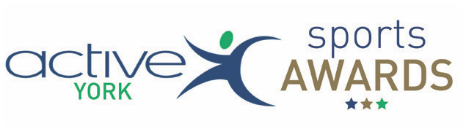 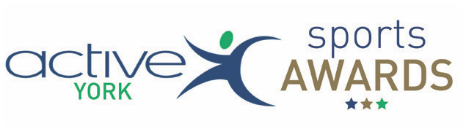 Category for nomination please tick one option ACTIVE YORK SPORTS AWARDS 2019CITATIONPlease state why you believe the individual/group should receive an award.  Please give as much detail as possible and ensure you explain how the nominee meets the criteria detailed in the award category description to help the judges make their decision. The maximum word limit for the citation is 300 words. Please note an individual or a group can only be entered for one award category. Nominations for previous winners of the Active York Sports Awards are welcome.